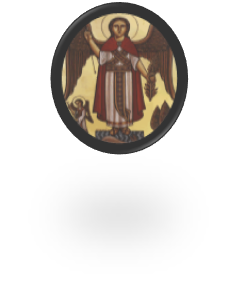 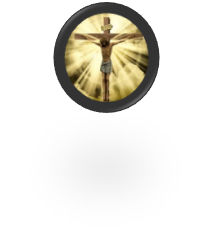 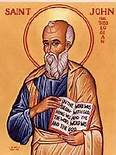 In the name of the Father and the Son and the Holy Spirit One God AmenArchangel Raphael Church “Houston “Please hand over no later than June 10, 22Name: ------------                                                                                   Ph: ---------------------Book of the REVELATION Chapter 1Fill in the blanks:The writer of the book of Revelation is -----------------He was exiled on an island called -----------------------The Lord’s Day means is -------------------------The verse that summarizes the act of redemption is the verse number ------The seven planets are ------------------The seven lampstands are --------------Answer the following question:Provide the titles of Jesus Christ mentioned in this chapter?-----------------------------------------------------------------------------------------------------------------------------------------------------------------------------------------------------------------------------------------------------------------------------------------------------------------------------------------------------------------------------------------------------------------------------------------------------------------------------------++++++++++++++++++++++++++++++++++++++++++++++++++++++++++++++++++++++++Chapter 2Complete the comparison between the churches in this chapter by filling in the following blanks:Chapter 3Complete the comparison between the churches in this chapter by filling in the following blanks:+++++++++++++++++++++++++++++++++++++++++++++++++++++++++++++++++++++++++++++++++++++Chapter 4Provide the reference:Praise is everlasting in heaven ----------------------Symbols of the four gospels -------------------------Fill in the blank:Two of the Old Testament prophets’ saw the same vision that John saw in this chapter, and they are -----------------------------------------------, ---------------------------------------------------Full of eyes this means full of -------------------------------------------------------------------------A rainbow is a sign of ---------------------------- between God and people Thunders symbolizes to -------------------of God and lightning symbolizes to ----------------------------The four living creatures symbolize four stages in Christ’s life on earth. Match each stage to its symbol.                               Symbol                 					stage  Human 					Resurrection (      )Calf 					Ascension (      ) Lion 					Incarnation (       )Eagle 					Sacrifice (         )++++++++++++++++++++++++++++++++++++++++++++++++++++++++++++++++++++++++++++++++++++Chapter 5Provide the reference:The church uses incense as a symbol of the accepted prayers before God --------------The secret of redemption for all peoples --------------------------A prayer that we pray in the Holy Week -------------------------Match from column (A) to column (B):     						(B)    Seven horns 					signs of the sufferings of Christ (       )Seven eyes 					joy and praises (       )Seven seals 					perfection of strength (         )As if slain 					perfection of knowledge (     )Harps 					perfection of mystery (        )Fill in the blank:Who prophesied about Jesus Christ that he would be the lion coming out of the tribe of Judah------------------------------------and when-----------------------------------------++++++++++++++++++++++++++++++++++++++++++++++++++++++++++++++++++++++++++++++++++++Chapter 6Provide the reference:The souls of the martyrs are kept with God ----------------------------------The church still offers martyrs ----------------------------------The terror of the unprepared at the second coming -------------------------------Complete the following:The ---------------- horse points to the period of the church of the Apostles The ----------------horse points to the period of martyrdom in the church The ----------------horse is the period of heresies and dissensions The ----------------horse is a great heresy from which the church will suffer for a long time --------------------, ------------------------ they are the work of the Holy Spirit and the Eucharist The --------------seal is an image of those who are victorious in heaven The --------------seal is a sign of the end of the world ++++++++++++++++++++++++++++++++++++++++++++++++++++++++++++++++++++++++++++++Chapter 7Provide the reference:God does not destroy the righteous along with the wicked -----------------------The picture and description of the victorious church ------------------------Our God is the secret of our salvation --------------------------Answer the following questions:When were we sealed with the seal of God? -------------------------------------------------Mention a similar incident from the Old Testament of a sign made to protect the children of God? ------------------------------------------------------------------------------++++++++++++++++++++++++++++++++++++++++++++++++++++++++++++++++++++++++++++++++++++Chapter 8Match from column (A) to column (B) :        						(B)         The first trumpet 					the fall of a religious leadership because   					of heresies (          )The second trumpet 					famines (         )The fourth trumpet 					world war (      )Fill in the blanks:The sea refers to ----------------------------------The sun refers to ------------------------------------The moon refers to --------------------------------The stars refer to --------------------------------Provide the reference:Our church with its rituals is a simplified picture of heaven --------------------------------------Our church’s creed in the intercession of Angels and Saints ---------------------------++++++++++++++++++++++++++++++++++++++++++++++++++++++++++++++++++++++++++++++++++Chapter 9Provide the reference:Satan uses materialistic rational and seductive tricks -------------------------God is He who determines the discipline with His absolute authority ------------------------------God will allow Satan to be released from his imprisonment in the last days -------------God’s longsuffering to people, but they refused to repent -------------------------------Match from column (A) to column (B):                                                                              (B)            Grass and tree 				destruction (         )The fifth trumpet 				a severe war that destroyed a third of the world (    )The six trumpet 				release of  Satan to harm the unsealed (      )Apollyon 				the believers (       )Answer the following :Mention a character from the Old Testament, who hardened his heart despite all of God’s chastisements--------------------------------------------------------	+++++++++++++++++++++++++++++++++++++++++++++++++++++++++++++++++++++++++++++++++++++					Chapter 10Choose the correct answers:The mighty angel had a little (sealed—open—wrapped up—written inside and outside) book in his hand In the days of the (Third—fourth—fifth—seventh) trumpet, the mystery of God also would be finished He gave me the little book and said take it and (eat it—complete it—read it—verify it)The mighty angel swore that there should be (persecution— mercy- delay—-salvation) no longer Answer the following questions:Who is he and what are the characteristics of the angel descending from heaven, as mentioned in the verses (1—3)?……………………………………………………………………………………………………………………………………………………………………………………………………………………………………………………………………………………………………………………………………………………………………………………………………………………………..What is the thing that God forbade John to write about?……………………………………………………………………………………………………………………………..++++++++++++++++++++++++++++++++++++++++++++++++++++++++++++++++++++++++++++++Chapter 11Match from column (A) to column (B):   					(B)            Two witnesses probably				enlightenment (   )Two olive trees 						the power of God’s word (   )Two lampstands 						ancient pagan center (   )Sodom and Gomorrah 					Elijah and Moses (   )Fire from my mouth 						Grace and fruits of the Holy Spirit (   )Answer the following questions:Provide from the Old Testament prophets to whom verse 6 applies?…………………………………………………………………………………………………………………………………………….Who are the servants of God to whom God will give the wages as stated in verse 18?……………………………………………………………………………………………………………………………………………………………………………………………………………………………………………………………………………………………………+++++++++++++++++++++++++++++++++++++++++++++++++++++++++++++++++++++++++++Chapter 12Match from column (A) to column (B)   					(B)A woman clothed with the sun 				the believers (   )The son of a woman whom Satan wanted 		His ascent and sitting at the right hand To swallow 						of God (    )The church’s protector 			                            The great tribulation and the 						Antichrist (     )(1260) days is the same period of 			Jesus Christ (    )He makes war with the rest of her offspring 		The virgin or the church (    )He was caught up to God and his throne 		God (     )Is a reference to Answer the following questions:The names and titles of Satan mentioned in this chapter:………………………………………………………………………………………………………………………………………………………………………………………………………………………………………………………………………………………………..Mention from the two Testaments events about fleeing from the face of evil:Old: ……………………………………………………………………………………………………………………………………. 						New: ………………………………………………………………………………………………………………………………….++++++++++++++++++++++++++++++++++++++++++++++++++++++++++++++++++++++++++++Chapter 13Match from column (A) to column (B) 					(B)He had two horns like a lamb 			    control people’s mind (   )On their right hand 					    pretending to be gentle (   )On their foreheads 					    control over the will of the people (     )A beast rising up out of the sea 			    666 (      )His featured mark 					    strength and stability (   )Like a leopard 					    predation and gluttony (   )A bear’s feet 					    Antichrist (    )The mouth of a lion 					    speed and malice (   )Monster’s number 					   blasphemy (    )+++++++++++++++++++++++++++++++++++++++++++++++++++++++++++++++++++++++++++++Chapter 14Answer the following question:Attributes of God’s children mentioned in this chapter?…………………………………………………… …………………………………………………………………………………………   ……………………………………………………………………………………………………………………………………………….Choose the correct answers:One like the Son of Man is sitting on the cloud and having in His hand a (sword—sickle—book)The clusters of the vine of the earth are (the righteous—the wicked—all humans)The virtue that will support the believers in the days of the great tribulation is (love—humility—patience)++++++++++++++++++++++++++++++++++++++++++++++++++++++++++++++++++++++++++++++++++Chapter 15Answer the following question:In any Hoos, we sing a hymn of Moses? And what is the occasion of this hymn?………………………………………………  …………………………………………………………………………………….Fill in the blank:The seven bowls full of ………………………………………………………………………………..One of the …………………………………………………………gave the seven angels seven golden bowls Just and true are ………………………………………O King of the saints The temple was filled with ………………………………… from the glory of God and from His power They sing the song of …………………………………………………………...and the song of the …………………++++++++++++++++++++++++++++++++++++++++++++++++++++++++++++++++++++++++++++++++++++Chapter 16Provide the reference:Whatever a man sows, that he will also reap ………………The cause of a blessing turned into a cause of pain ……………………….Divine vengeance is directed towards the kingdom of the beast …………………………..Sinners do not benefit from the long-suffering of God ……………………………….The life of preparedness for Jesus’ second coming ………………………………………..Match from column (A) to column (B)     				(B)      The great day 					symbol of evil (   )Keep his garments 					symbol of impurity and ugliness (    )Great Babylon 					Judgment day (    )Frogs 					the life of continuous repentance (       )+++++++++++++++++++++++++++++++++++++++++++++++++++++++++++++++++++++++++++++++++++++Chapter 17Match from column (A) to column (B):  					(B)The great harlot 				the fountain of vices (    )Many waters 				kings supporting the beast (   )Scarlet 				because Satan must be released for a little while (   )Was and not now 				gory and brutal (   ) Will ascend from hell 	                            the kingdom of evil (    )The horns 				peoples of evil (      )The mother of harlots 			the devil is bound now (    )++++++++++++++++++++++++++++++++++++++++++++++++++++++++++++++++++++++++++++++++++++Chapter 18Provide the reference:Reasons for the fall of Babylon ………………………………….God urges his children to stay away from evil …………………………..Match from column (A) to column (B):     					(B)     A prison 					arrogant people (   )Kings of the earth 					evil brokers (     )The trade of the earth				jail (    )Shipmaster and sailors 				love of money and greed (      )+++++++++++++++++++++++++++++++++++++++++++++++++++++++++++++++++++++++++++++++++++++Chapter 19Answer the following question:What are the reasons for the joy and praise of the heavenly creations as it mentioned in this chapter? With reference ……………………………………………………………………………………………………………………………………………..Match from column (A) to column (B):   				(B)The atmosphere of this chapter 		    tussle (    )Groomed herself 					   their virtues (    )Was given to wear 					   Joy and praise (   )Picture of the end of evil scene 			   grace (    )Saints’ justifications 					   verses (20—21) +++++++++++++++++++++++++++++++++++++++++++++++++++++++++++++++++++++++++++++++++++++Chapter 20Provide the reference:Unbelievers and unrepentants are spiritually dead …………………………………….The torment of Satan and his supporters is eternal ……………………………………Answer the following question:When are the names of God’s children written in the Book of Life?……………………………………………………………………………………………………………………………………….Match from column (A) to column(B): 				(B)The first death 				the book of life (    )The second death 				the death of sin (      )The first resurrection 			the works of every human being (    )The books were opened	               eternal death (     )The book was opened 			repentance (    )++++++++++++++++++++++++++++++++++++++++++++++++++++++++++++++++++++++++++++++Chapter 21Provide the reference:The dwelling that God has prepared for his children ……………………………………………Heavenly Jerusalem is the place of eternal joy ………………………………………………A verse that Jesus said to Samaritan woman ……………………………………….Fill in the blank:The great city, the heavenly Jerusalem, was shaped like …………………………………………She had 12 gates which are……………………………………….She had 12 foundations which are……………………………………She was lit by …………………………………….and her lamp was ……………………………………..Precious stones in many colors symbolize ……………………………………………………………………………+++++++++++++++++++++++++++++++++++++++++++++++++++++++++++++++++++++++++++++++++++++Chapter 22Provide the reference:A verse includes the three hypostases ……………………………………………………….Everything in eternity is renewed and continuous …………………………………….Whatever a man sows, that he will also reap ………………The sin of lying prevents one from entering the kingdom of heaven…………………………………Choose the correct answers:Jesus said that He is the root and offspring of (Abraham—Isaac—David)Warning to those (who exceed-- who delete—all of the above) this prophecy Blessed is he who (says—applies—memorizes) the words of the prophecy of this book Surely, I am coming (quickly—testifying –strongly) Whoever hears, let him say (amen—come—have mercy on us) and whoever thirsts (drinks—let him come—testifies) ++++++++++++++++++++++++++++++++++++++++++++++++++++++++++++++++++++++++++++++++++See you in the next book Remember us in your prayers+The Team+ Comparison pointsThe church of Ephesus The church of Smyrna The church of Pergamos The church of Thyatira Classify it Phenomenological church Description of Christ  +  He who holds the seven stars in His right hand + Who walks in the midst of the seven golden lampstands Praise + I know your works, tribulation, and poverty + I know the blasphemy of those who say they are Jews but they are a synagogue of Satan Warning + You have there those who hold the doctrine of Balaam (Idolatry and fornication)+ You have who hold the Doctrine of the NicolaitansAdvices Hold fast what you have till I come Rewards To whom who overcomes, I will give some of the hidden manna to eat and I will give him a white stone and a new name written on it Comparison points The church in Sardis The church in Philadelphia  The church of the Laodiceans Classify it The few remain in the faith Description of Christ + The faithful and true witness + The Beginning of the creation of God Praise Not found Warning + You are lukewarm, I will vomit you out of My mouth  + You are wretched, miserable, poor, blind and naked Advices Hold fast what you have, that no one may take your crown Rewards  He who overcomes shall be clothed in white garments, and I will not blot out his name from the Book of Life but I will confess his name before My Father & His angles